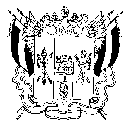 ТЕРРИТОРИАЛЬНАЯ ИЗБИРАТЕЛЬНАЯ КОМИССИЯ ГОРОДА ТАГАНРОГАПОСТАНОВЛЕНИЕ19 июня 2019 г.									 № 127-31г. ТаганрогО Порядке приема, учета, анализа, обработки 
и хранения в Территориальной избирательной комиссии города Таганрога экземпляров (копий, фотографий) предвыборных агитационных материалов кандидатов в депутаты Городской Думы города Таганрога и представляемых одновременно с ними документовВ соответствии с пунктом 9 статьи 26, пунктом 3 статьи 54 Федерального закона от 12.06.2002 № 67-ФЗ «Об основных гарантиях избирательных прав и права на участие в референдуме граждан Российской Федерации», частью 2 статьи 43 Областного закона от 12.05.2016 № 525-ЗС «О выборах и референдумах в Ростовской области», постановлением Территориальной избирательной комиссии города Таганрога от 05.06.2019 г. 
№ 126-1 «Об утверждении Положения о рабочей группе по информационным спорам и иным вопросам информационного обеспечения выборов депутатов Городской Думы города Таганрога, местного референдума», Территориальная избирательная комиссия города Таганрога  ПОСТАНОВЛЯЕТ:1. Утвердить прилагаемый Порядок приема, учета, анализа, обработки и хранения в Территориальной избирательной комиссии города Таганрога экземпляров (копий, фотографий) предвыборных агитационных материалов кандидатов в депутаты Городской Думы города Таганрога и представляемых одновременно с ними документов.2. . Руководителю Контрольно-ревизионной службы при Территориальной избирательной комиссии города Таганрога 
(Индыкова Н.В.):2.1. Не позднее, чем на третий рабочий день после дня официального опубликования (публикации) решения о назначении выборов депутатов Городской Думы города Таганрога определить специалиста (специалистов) Контрольно-ревизионной службы при Территориальной избирательной комиссии города Таганрога, ответственного (ответственных):за прием, первоначальную проверку и учет экземпляров (копий, фотографий) предвыборных агитационных материалов кандидатов;за осуществление своевременной проверки оплаты изготовления предвыборных агитационных материалов кандидатов, из средств соответствующего избирательного фонда;за актуализацию сведений в информационно-поисковой системе «Чистый Дон».3. Разместить настоящее постановление на сайте Территориальной избирательной комиссии города Таганрога в информационно-телекоммуникационной сети «Интернет».Председатель комиссии						М.А. ДмитриевСекретарь комиссии							Т.А. Токарева